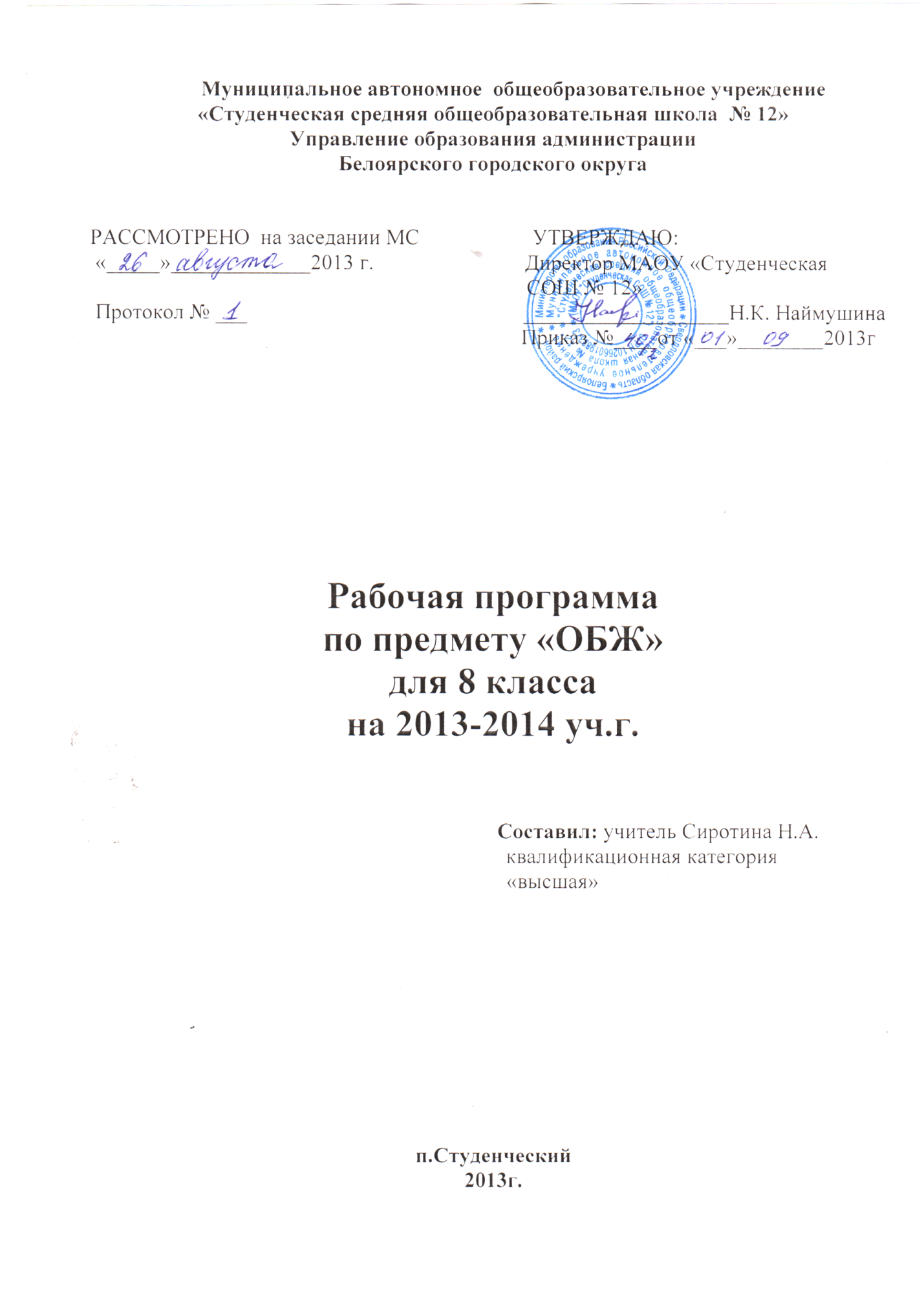 Пояснительная запискак рабочей программе по  «ОБЖ» 8 классРабочая программа по ОБЖ составлена на основе:Стандарта основного общего образования по ОБЖ (базовый уровень) .Примерной программы, подготовленной  В.Н. Латчуком, С.К. Мироновым, С.Н. Вангородским с учётом требований федерального компонента государственного стандарта основного общего образования. Программа, подготовленная  В.Н. Латчуком, С.К. Мироновым, С.Н. Вангородским рассчитана на 170 часов и предназначена для реализации в 5-9 классах.  Программы для общеобразовательных учреждений, 5-11 кл. / В.Н. Латчук, С.К. Миронов, С.Н. Вангородский, - 2-е изд., стереотип. – М.: Дрофа, 2007».Требований к рабочей программе МОУ  «Студенческой средней общеобразовательной школы №12»   Изменения в федеральном компоненте государственных образовательных стандартов начального общего, основного общего и среднего (полного) образования, утверждённые приказом Министерства образования и науки Российской Федерации от 19 октября 2009 года № 427                                                                                                                                                                                                                                                                                                                                                                                                                                                                                                                                                                                                                                                                                                                                                                                                                                                                                                                                                                                                                                                                                                                                                                                                                                                                                                                                                В настоящей  рабочей программе реализованы требования федеральных законов: – «О защите населения и территорий от чрезвычайных ситуаций природного и техногенного характера»;– «Об охране окружающей природной среды»;– «О пожарной безопасности»;– «О гражданской обороне»;– «О безопасности дорожного движения» и др.Изучение основ безопасности жизнедеятельности на ступени основного общего образования направлено на достижение следующих целей:освоение знаний о здоровом образе жизни; опасных и чрезвычайных ситуациях и основах безопасного поведения при их возникновении;развитие качеств личности, необходимых для ведения здорового образа жизни, обеспечения безопасного поведения в опасных и чрезвычайных ситуациях;воспитание чувства ответственности за личную безопасность, ценностного отношения к своему здоровью и жизни;овладение умениями предвидеть потенциальные опасности и правильно действовать в случае их наступления, использовать средства индивидуальной и коллективной защиты, оказывать первую медицинскую помощь.Содержание программы выстроено по четырем линиям: обеспечение личной безопасности в повседневной жизни;основы безопасного поведения  человека в чрезвычайных ситуациях.основы здорового образа жизни;оказание первой медицинской помощи;В учебном плане      учебном году на изучение ОБЖ в 8 классе предусмотрено 35 часов, 1 час в неделю. Контроль знаний осуществляется в форме тестирования, проведения самостоятельных и проверочных работ. Учебно-тематический планТРЕБОВАНИЯ К УРОВНЮ ПОДГОТОВКИ Учащиеся должны знать/понимать:основы здорового образа жизни; факторы, укрепляющие и разрушающие здоровье; вредные привычки и правила их профилактики; правила безопасного поведения в чрезвычайных ситуациях социального, природного и техногенного характера; способы безопасного поведения в природной среде: ориентирование на местности, подача сигналов бедствия, добывание огня, воды и пищи, сооружение временного укрытия; соблюдать правила безопасности дорожного движения пешеходов, пассажиров транспортных средств и велосипедистовуметь:действовать при возникновении пожара в жилище и использовать подручные средства для ликвидации очагов возгорания; соблюдать правила поведения на воде и оказывать помощь утопающему; оказывать первую медицинскую помощь при ожогах, отморожениях, ушибах, кровотечениях; пользоваться средствами индивидуальной защиты (противогазом, респиратором, ватно-марлевой повязкой, домашней медицинской аптечкой) и средствами коллективной защиты; правильно вести себя в криминогенных  ситуациях и в местах большого скопления людей; действовать по сигналу «Внимание всем!», комплектовать минимально необходимый набор документов, вещей и продуктов питания в случае эвакуации; соблюдать правила  безопасного дорожного движения пешеходов, пассажиров транспортных средств и велосипедистов;адекватно оценивать ситуацию на проезжей части и тротуаре с точки зрения пешехода или велосипедистапрогнозировать последствия своего поведения в качестве пешехода, пассажира транспортного средства или велосипедиста в различных дорожных ситуациях для жизни и здоровья своих и окружающих людейиспользовать приобретённые знания и умения в практической деятельности и повседневной жизни для:обеспечения личной безопасности на улицах и дорогах; соблюдение мер предосторожности и правил поведения пассажиров в общественном транспорте; пользования бытовыми приборами и инструментами; проявление бдительности при угрозе террористического акта; обращения (вызова) в случае необходимости в соответствующие службы экстренной помощи. Материально-техническое обеспечениеПеречень учебно-методического обеспеченияОсновы безопасности жизнедеятельности: 8-й Кл.: Учеб. Для общеобразоват. Учреждений/ М.П.Фролов, Е.Н.Литвинов, А.Т. Смирнов и др.; Под ред. Ю.Л.Воробьева, Е.Н.Литвинов, «Издательство АСТ», 2003. – 206, [2] с.: ил.ОБЖ  5 – 11 класс. Библиотека электронных наглядных пособий. Министерство образования РФ, © ГУ РЦ ЭМТО, © «Кирилл и Мефодий», . Список  литературыОсновы безопасности жизнедеятельности: сб.заданий для проведения экзамена в 9 кл. / А. Т. Смирнов, М. В. Маслов, Б. И. Мишин; под общ. Ред. А. Т. Смирнова. М: Просвещение, 2006.Оценка качества подготовки выпускников основной школы по основам безопасности жизнедеятельности. / авт.-сост. Г. А. Колодницкий, В. Н. Латчук, В. В. Марков, С. К. Миронов, Б. И. Мишин, М. И. Хабнер. – М.: Дрофа, 2002;Технические средстваКомпьютер Мультимедиакомплекс Противогазы Плакаты Видеофильмы Календарно-тематическое планирование№ТемаКол-во часов1Производственные аварии и катастрофы.32Пожары и взрывы.53Аварии с выбросом аварийно химически опасных веществ64Гидродинамические аварии.55Нарушение экологического равновесия.46Нарушение экологического равновесия.67Безопасное поведения на улицах и дорогах6Итого:Итого:35№Тема урокаЭлементы содержанияДомашнеезаданиеДата проведенияДата проведения№Тема урокаЭлементы содержанияДомашнеезаданиепланфакт1Производственные аварии и катастрофы (3 ч)Чрезвычайные ситуации техногенного характера и их классификация Чрезвычайные ситуации природного характера и поведение в случае их возникновения.Чрезвычайные ситуации техногенного характера и поведение в случае их возникновения.Действия населения по сигналу «Внимание всем!» и сопровождающей речевой информации.Средства коллективной защиты и правила пользования ими. Эвакуация населения. Безопасное поведение человека в природных условиях:  ориентирование на местности, подача сигналов бедствия, добывание огня, воды и пищи, сооружение временного укрытия. Меры безопасности при пребывании человека на территории с неблагоприятными экологическими факторами.Первая медицинская помощь при ушибах и кровотечении. Гл.1*1.12Краткая характеристика основных типов чрезвычайных ситуаций техногенного характера и их полследствия Чрезвычайные ситуации природного характера и поведение в случае их возникновения.Чрезвычайные ситуации техногенного характера и поведение в случае их возникновения.Действия населения по сигналу «Внимание всем!» и сопровождающей речевой информации.Средства коллективной защиты и правила пользования ими. Эвакуация населения. Безопасное поведение человека в природных условиях:  ориентирование на местности, подача сигналов бедствия, добывание огня, воды и пищи, сооружение временного укрытия. Меры безопасности при пребывании человека на территории с неблагоприятными экологическими факторами.Первая медицинская помощь при ушибах и кровотечении.Гл.1 *1.23Основные причины техногенных аварий и катастроф. Чрезвычайные ситуации природного характера и поведение в случае их возникновения.Чрезвычайные ситуации техногенного характера и поведение в случае их возникновения.Действия населения по сигналу «Внимание всем!» и сопровождающей речевой информации.Средства коллективной защиты и правила пользования ими. Эвакуация населения. Безопасное поведение человека в природных условиях:  ориентирование на местности, подача сигналов бедствия, добывание огня, воды и пищи, сооружение временного укрытия. Меры безопасности при пребывании человека на территории с неблагоприятными экологическими факторами.Первая медицинская помощь при ушибах и кровотечении.Гл.1 *1.34Пожары и взрывы (5 ч)Пожары Пожар. Возможные причины пожара. Меры пожарной безопасности. Правила поведения на пожаре. Использование средств пожаротушения. Правила безопасного поведения при пожарах и взрывах.  Пожары и паника.Первая медицинская помощь при отравлениях, ожогах, отморожениях.   Опасные ситуации и меры предосторожности в местах большого скопления людей (в толпе, местах проведения массовых мероприятий, на стадионах).    Меры предосторожности при угрозе совершения террористического акта. Поведение при похищении или захвате в качестве заложника.Ситуации криминогенного характера, меры предосторожности и правила поведения. Элементарные способы самозащиты.Гл.2 *2.1*2.25Взрывы Пожар. Возможные причины пожара. Меры пожарной безопасности. Правила поведения на пожаре. Использование средств пожаротушения. Правила безопасного поведения при пожарах и взрывах.  Пожары и паника.Первая медицинская помощь при отравлениях, ожогах, отморожениях.   Опасные ситуации и меры предосторожности в местах большого скопления людей (в толпе, местах проведения массовых мероприятий, на стадионах).    Меры предосторожности при угрозе совершения террористического акта. Поведение при похищении или захвате в качестве заложника.Ситуации криминогенного характера, меры предосторожности и правила поведения. Элементарные способы самозащиты.Гл.2 *2.36Условия и причины возникновения пожаров и взрывовПожар. Возможные причины пожара. Меры пожарной безопасности. Правила поведения на пожаре. Использование средств пожаротушения. Правила безопасного поведения при пожарах и взрывах.  Пожары и паника.Первая медицинская помощь при отравлениях, ожогах, отморожениях.   Опасные ситуации и меры предосторожности в местах большого скопления людей (в толпе, местах проведения массовых мероприятий, на стадионах).    Меры предосторожности при угрозе совершения террористического акта. Поведение при похищении или захвате в качестве заложника.Ситуации криминогенного характера, меры предосторожности и правила поведения. Элементарные способы самозащиты.Гл.2 *2.4 7Возможные последствия пожаров и взрывовПожар. Возможные причины пожара. Меры пожарной безопасности. Правила поведения на пожаре. Использование средств пожаротушения. Правила безопасного поведения при пожарах и взрывах.  Пожары и паника.Первая медицинская помощь при отравлениях, ожогах, отморожениях.   Опасные ситуации и меры предосторожности в местах большого скопления людей (в толпе, местах проведения массовых мероприятий, на стадионах).    Меры предосторожности при угрозе совершения террористического акта. Поведение при похищении или захвате в качестве заложника.Ситуации криминогенного характера, меры предосторожности и правила поведения. Элементарные способы самозащиты.Гл.2 *2.58Меры пожарной безопасности. Правила безопасного поведения при пожарах и угрозе взрывовПожар. Возможные причины пожара. Меры пожарной безопасности. Правила поведения на пожаре. Использование средств пожаротушения. Правила безопасного поведения при пожарах и взрывах.  Пожары и паника.Первая медицинская помощь при отравлениях, ожогах, отморожениях.   Опасные ситуации и меры предосторожности в местах большого скопления людей (в толпе, местах проведения массовых мероприятий, на стадионах).    Меры предосторожности при угрозе совершения террористического акта. Поведение при похищении или захвате в качестве заложника.Ситуации криминогенного характера, меры предосторожности и правила поведения. Элементарные способы самозащиты.Гл.2 *2.6*2.79Аварии с выбросом аварийно химически опасных веществ (6 ч)Химические вещества и опасные объектыИспользование индивидуальных средств защиты: домашней медицинской аптечки, ватно-марлевой повязки, респиратора, противогаза. Основные правила пользования бытовыми приборами и инструментами, средствами бытовой химии, персональными компьютерами и др.Использование индивидуальных средств защиты: домашней медицинской аптечки, ватно-марлевой повязки, респиратора, противогаза.Гл.3 с.5810Характеристика АХОВ и их поражающих факторовИспользование индивидуальных средств защиты: домашней медицинской аптечки, ватно-марлевой повязки, респиратора, противогаза. Основные правила пользования бытовыми приборами и инструментами, средствами бытовой химии, персональными компьютерами и др.Использование индивидуальных средств защиты: домашней медицинской аптечки, ватно-марлевой повязки, респиратора, противогаза.Гл.3 с.6011Возможные последствия при авариях на химически опасных объектахИспользование индивидуальных средств защиты: домашней медицинской аптечки, ватно-марлевой повязки, респиратора, противогаза. Основные правила пользования бытовыми приборами и инструментами, средствами бытовой химии, персональными компьютерами и др.Использование индивидуальных средств защиты: домашней медицинской аптечки, ватно-марлевой повязки, респиратора, противогаза.Гл.3 *3.312Правила поведения и действия населения при авариях на ХООИспользование индивидуальных средств защиты: домашней медицинской аптечки, ватно-марлевой повязки, респиратора, противогаза. Основные правила пользования бытовыми приборами и инструментами, средствами бытовой химии, персональными компьютерами и др.Использование индивидуальных средств защиты: домашней медицинской аптечки, ватно-марлевой повязки, респиратора, противогаза.Гл.3 *3.513Характеристика поражений аварийно химически опасными веществамиИспользование индивидуальных средств защиты: домашней медицинской аптечки, ватно-марлевой повязки, респиратора, противогаза. Основные правила пользования бытовыми приборами и инструментами, средствами бытовой химии, персональными компьютерами и др.Использование индивидуальных средств защиты: домашней медицинской аптечки, ватно-марлевой повязки, респиратора, противогаза.Гл.3 *3.414Первая помощь пострадавшим от АХОВИспользование индивидуальных средств защиты: домашней медицинской аптечки, ватно-марлевой повязки, респиратора, противогаза. Основные правила пользования бытовыми приборами и инструментами, средствами бытовой химии, персональными компьютерами и др.Использование индивидуальных средств защиты: домашней медицинской аптечки, ватно-марлевой повязки, респиратора, противогаза.з/т15Аварии с выбросом радиоактивных веществ (5 ч).Радиоактивность и радиационно опасные объекты      Правила безопасного поведения в экологически неблагоприятных районах.Использование индивидуальных средств защиты: домашней медицинской аптечки, ватно-марлевой повязки, респиратора, противогаза.      Меры безопасности при пребывании человека на территории с неблагоприятными экологическими факторами. Предельно допустимые концентрации (ПДК) вредных веществ в атмосфере, воде, почве. Бытовые приборы контроля качества окружающей среды и продуктов питания      Опасные ситуации и меры предосторожности в местах большого скопления людей (в толпе, местах проведения массовых мероприятий, на стадионах).Использование индивидуальных средств защиты: домашней медицинской аптечки, ватно-марлевой повязки, респиратора, противогаза.Гл.4 *4.116Ионизирующее излучение: природа, единицы измерения, биологические эффекты      Правила безопасного поведения в экологически неблагоприятных районах.Использование индивидуальных средств защиты: домашней медицинской аптечки, ватно-марлевой повязки, респиратора, противогаза.      Меры безопасности при пребывании человека на территории с неблагоприятными экологическими факторами. Предельно допустимые концентрации (ПДК) вредных веществ в атмосфере, воде, почве. Бытовые приборы контроля качества окружающей среды и продуктов питания      Опасные ситуации и меры предосторожности в местах большого скопления людей (в толпе, местах проведения массовых мероприятий, на стадионах).Использование индивидуальных средств защиты: домашней медицинской аптечки, ватно-марлевой повязки, респиратора, противогаза.Гл.4 *4.217Естественная радиоактивность      Правила безопасного поведения в экологически неблагоприятных районах.Использование индивидуальных средств защиты: домашней медицинской аптечки, ватно-марлевой повязки, респиратора, противогаза.      Меры безопасности при пребывании человека на территории с неблагоприятными экологическими факторами. Предельно допустимые концентрации (ПДК) вредных веществ в атмосфере, воде, почве. Бытовые приборы контроля качества окружающей среды и продуктов питания      Опасные ситуации и меры предосторожности в местах большого скопления людей (в толпе, местах проведения массовых мероприятий, на стадионах).Использование индивидуальных средств защиты: домашней медицинской аптечки, ватно-марлевой повязки, респиратора, противогаза.Гл.4 *4.418Характеристика очагов поражения при радиационных авариях и принципы защиты от ионизирующего излучения      Правила безопасного поведения в экологически неблагоприятных районах.Использование индивидуальных средств защиты: домашней медицинской аптечки, ватно-марлевой повязки, респиратора, противогаза.      Меры безопасности при пребывании человека на территории с неблагоприятными экологическими факторами. Предельно допустимые концентрации (ПДК) вредных веществ в атмосфере, воде, почве. Бытовые приборы контроля качества окружающей среды и продуктов питания      Опасные ситуации и меры предосторожности в местах большого скопления людей (в толпе, местах проведения массовых мероприятий, на стадионах).Использование индивидуальных средств защиты: домашней медицинской аптечки, ватно-марлевой повязки, респиратора, противогаза.Гл.4 *4.3*4.519Правила поведения и действия населения при радиационных авариях и радиоактивном загрязнении местности      Правила безопасного поведения в экологически неблагоприятных районах.Использование индивидуальных средств защиты: домашней медицинской аптечки, ватно-марлевой повязки, респиратора, противогаза.      Меры безопасности при пребывании человека на территории с неблагоприятными экологическими факторами. Предельно допустимые концентрации (ПДК) вредных веществ в атмосфере, воде, почве. Бытовые приборы контроля качества окружающей среды и продуктов питания      Опасные ситуации и меры предосторожности в местах большого скопления людей (в толпе, местах проведения массовых мероприятий, на стадионах).Использование индивидуальных средств защиты: домашней медицинской аптечки, ватно-марлевой повязки, респиратора, противогаза.Гл.4 *4.7*4.820Гидродинамические аварии (4 ч)Гидродинамические аварии и гидротехнические сооружения.Опасные ситуации и правила поведения на воде. Оказание помощи утопающему.Гл.5 *5.121Причины и виды гидродинамических аварий.Опасные ситуации и правила поведения на воде. Оказание помощи утопающему.Гл.5 *5.222Последствия гидродинамических аварий.Опасные ситуации и правила поведения на воде. Оказание помощи утопающему.Гл.5 *5.423Меры по защите на селения от последствий гидродинамических аварий. Правила поведения населения при угрозе и во время гидродинамических аварий.Опасные ситуации и правила поведения на воде. Оказание помощи утопающему.Гл.5 *5.324Нарушение экологического равновесия.(6 ч)Экология и экологическая безопасность      Безопасное поведение человека в природных условиях: ориентирование на местности, подача сигналов бедствия, добывание огня, воды и пищи, сооружение временного укрытия.Гл.6 *6.125Биосфера и человек      Безопасное поведение человека в природных условиях: ориентирование на местности, подача сигналов бедствия, добывание огня, воды и пищи, сооружение временного укрытия.Гл.6 *6.126Загрязнение атмосферы      Безопасное поведение человека в природных условиях: ориентирование на местности, подача сигналов бедствия, добывание огня, воды и пищи, сооружение временного укрытия.Гл.6 *6.227Загрязнение почвы      Безопасное поведение человека в природных условиях: ориентирование на местности, подача сигналов бедствия, добывание огня, воды и пищи, сооружение временного укрытия.Гл.6 *6.428Загрязнение природных вод      Безопасное поведение человека в природных условиях: ориентирование на местности, подача сигналов бедствия, добывание огня, воды и пищи, сооружение временного укрытия.Гл.6 *6.329Понятие о предельно допустимых концентрациях  загрязняющих веществ (ПДК). Краткая характеристика экологической обстановки в России      Безопасное поведение человека в природных условиях: ориентирование на местности, подача сигналов бедствия, добывание огня, воды и пищи, сооружение временного укрытия.Гл.6 *6.530Безопасное поведение на улицах и дорогах. (5 ч). Опасные ситуации на дороге. Правила дорожного движения (в части, касающейся пешеходов и велосипедистов).         Правила дорожного движения для велосипедистов. Снаряжение для катания на роликах. Понятия об уголовной ответственности несовершеннолетних. Безопасность в общественных местах     Адекватно оценивать ситуацию на проезжей части и тротуаре с точки зрения пешехода или велосипедиста     Прогнозировать последствия своего поведения в качестве пешехода, пассажира транспортного средства или велосипедиста в различных дорожных ситуациях для жизни и здоровья своих и окружающих людей.      Здоровый образ жизни. Факторы, укрепляющие и разрушающие здоровье. Вредные привычки и их профилактика.        Опасные ситуации на дороге. Правила дорожного движения (в части, касающейся пешеходов и велосипедистов). Опасные ситуации на транспорте. Поведение пассажиров в общественном транспорте.з/т31 Соблюдать правила дорожного движения пешеходов, пассажиров транспортных средств и велосипедистов; Правила дорожного движения для велосипедистов.       Правила дорожного движения для велосипедистов. Снаряжение для катания на роликах. Понятия об уголовной ответственности несовершеннолетних. Безопасность в общественных местах     Адекватно оценивать ситуацию на проезжей части и тротуаре с точки зрения пешехода или велосипедиста     Прогнозировать последствия своего поведения в качестве пешехода, пассажира транспортного средства или велосипедиста в различных дорожных ситуациях для жизни и здоровья своих и окружающих людей.      Здоровый образ жизни. Факторы, укрепляющие и разрушающие здоровье. Вредные привычки и их профилактика.        Опасные ситуации на дороге. Правила дорожного движения (в части, касающейся пешеходов и велосипедистов). Опасные ситуации на транспорте. Поведение пассажиров в общественном транспорте.з/т32 Правила дорожного движения для велосипедистов. Снаряжение для катания на роликах и велосипеде.       Правила дорожного движения для велосипедистов. Снаряжение для катания на роликах. Понятия об уголовной ответственности несовершеннолетних. Безопасность в общественных местах     Адекватно оценивать ситуацию на проезжей части и тротуаре с точки зрения пешехода или велосипедиста     Прогнозировать последствия своего поведения в качестве пешехода, пассажира транспортного средства или велосипедиста в различных дорожных ситуациях для жизни и здоровья своих и окружающих людей.      Здоровый образ жизни. Факторы, укрепляющие и разрушающие здоровье. Вредные привычки и их профилактика.        Опасные ситуации на дороге. Правила дорожного движения (в части, касающейся пешеходов и велосипедистов). Опасные ситуации на транспорте. Поведение пассажиров в общественном транспорте.з/т33 Опасные ситуации на транспорте. Поведение пассажиров в общественном транспорте.       Правила дорожного движения для велосипедистов. Снаряжение для катания на роликах. Понятия об уголовной ответственности несовершеннолетних. Безопасность в общественных местах     Адекватно оценивать ситуацию на проезжей части и тротуаре с точки зрения пешехода или велосипедиста     Прогнозировать последствия своего поведения в качестве пешехода, пассажира транспортного средства или велосипедиста в различных дорожных ситуациях для жизни и здоровья своих и окружающих людей.      Здоровый образ жизни. Факторы, укрепляющие и разрушающие здоровье. Вредные привычки и их профилактика.        Опасные ситуации на дороге. Правила дорожного движения (в части, касающейся пешеходов и велосипедистов). Опасные ситуации на транспорте. Поведение пассажиров в общественном транспорте.з/т34Самозащита в общественном транспорте       Правила дорожного движения для велосипедистов. Снаряжение для катания на роликах. Понятия об уголовной ответственности несовершеннолетних. Безопасность в общественных местах     Адекватно оценивать ситуацию на проезжей части и тротуаре с точки зрения пешехода или велосипедиста     Прогнозировать последствия своего поведения в качестве пешехода, пассажира транспортного средства или велосипедиста в различных дорожных ситуациях для жизни и здоровья своих и окружающих людей.      Здоровый образ жизни. Факторы, укрепляющие и разрушающие здоровье. Вредные привычки и их профилактика.        Опасные ситуации на дороге. Правила дорожного движения (в части, касающейся пешеходов и велосипедистов). Опасные ситуации на транспорте. Поведение пассажиров в общественном транспорте.з/т35Повторение  и обобщение знаний.